ANIMAL MOUNTS 		Name: _________________________ Pd: _____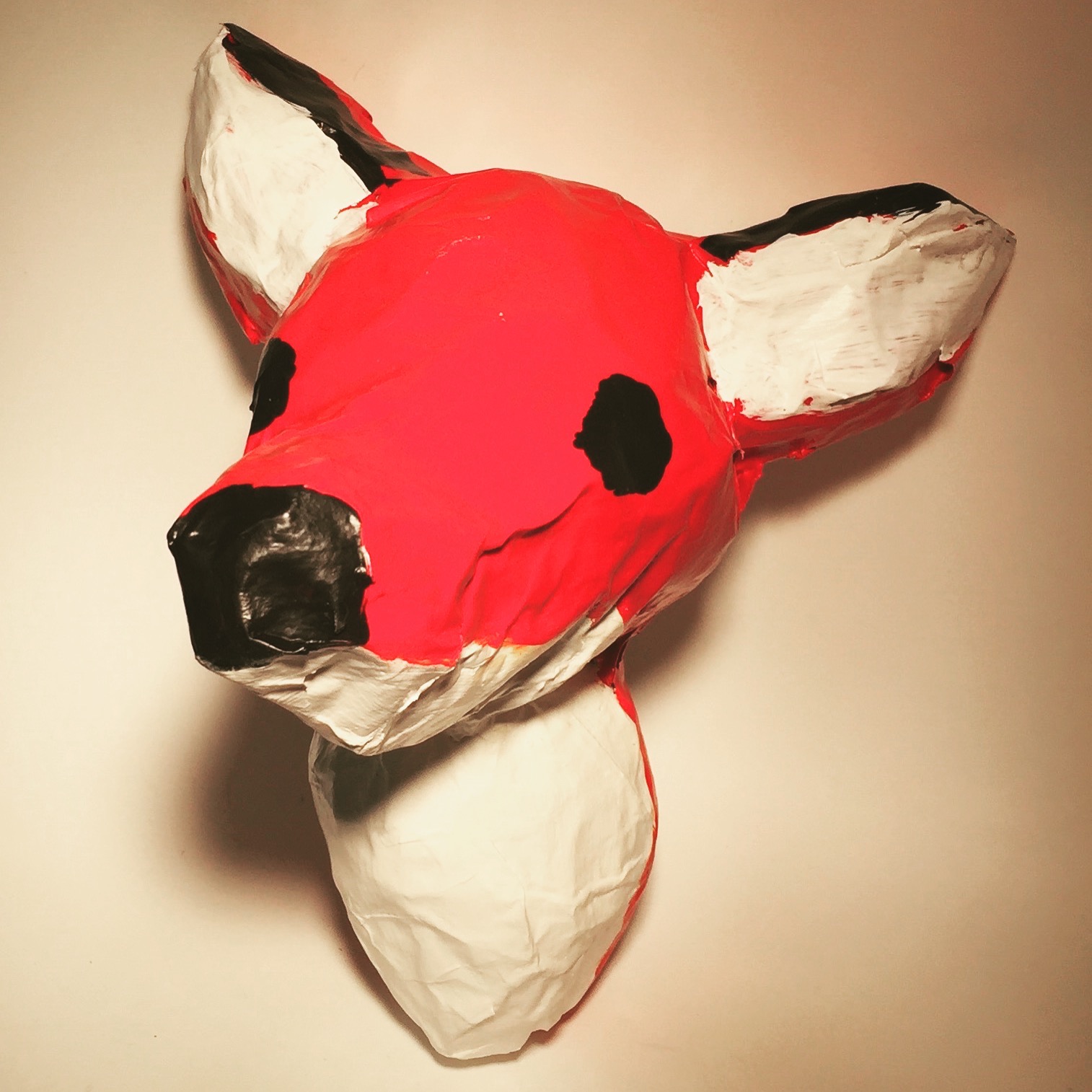 Brainstorm animals you could choose.*			**			**			**			**			*Narrow your animals to your top three. Choose the one you are most excited about.1.2.3.3. In your sketchbook! Take your top choice and draw out or print 2 different viewpoints (front and side view) of your chosen animal mount. Are you going to include the neck? Some of the body?ANIMAL MOUNTS 		Name: _________________________ Pd: _____Brainstorm animals you could choose.*			**			**			**			**			*Narrow your animals to your top three. Choose the one you are most excited about.1.2.3.3. In your sketchbook! Take your top choice and draw out or print 2 different viewpoints (front and side view) of your chosen animal mount. Are you going to include the neck? Some of the body?